                                                                                                                                                                                                        О Т К Р Ы Т О Е    А К Ц И О Н Е Р Н О Е     О Б Щ Е С Т В О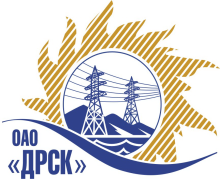 ПРОТОКОЛрассмотрения заявокПРЕДМЕТ ЗАКУПКИ:Открытый электронный запрос предложений на право заключения Договора на выполнение работ:  «Реконструкция ПС 110 кВ "СИ"» для нужд филиала ОАО «ДРСК» «Приморские электрические сети».Закупка проводится согласно ГКПЗ 2014г. раздела  2.2.1 «Услуги ТПиР»  № 2060  на основании указания ОАО «ДРСК» от  26.02.2014 г. № 35.Плановая стоимость закупки:  14 002 923,00  руб. без учета НДСФорма голосования членов Закупочной комиссии: очно-заочная.ПРИСУТСТВОВАЛИ: 8 членов постоянно действующей Закупочной комиссии 2-го уровня.ВОПРОСЫ, ВЫНОСИМЫЕ НА РАССМОТРЕНИЕ ЗАКУПОЧНОЙ КОМИССИИ: О признании предложения соответствующим условиям закупкиО предварительной ранжировке предложенийО проведении переторжкиРАССМАТРИВАЕМЫЕ ДОКУМЕНТЫ:Протокол процедуры вскрытия конвертов с заявками участников.Индивидуальные заключение экспертов Моторина О.А. и  Скаредина В.А.Предложения участников.ВОПРОС 2 «О признании предложений соответствующими условиям закупки»ОТМЕТИЛИ:Предложения ООО «ДВ Энергосервис» г. Владивосток, ОАО «Гидроэлектромонтаж»  г. Благовещенск, ОАО «Дальтехэнерго»  г. Владивосток, ООО «НЭМК»  г. Иркутск признаются удовлетворяющим по существу условиям закупки. Предлагается принять данные предложения к дальнейшему рассмотрению.ВОПРОС 2 «О предварительной ранжировке предложений»ОТМЕТИЛИ:В соответствии с требованиями и условиями, предусмотренными извещением о закупке и Закупочной документацией, предлагается предварительно ранжировать предложения следующим образом:ВОПРОС 3  «О проведении переторжки»ОТМЕТИЛИ:Учитывая результаты экспертизы предложений Участников закупки, Закупочная комиссия полагает целесообразным проведение переторжки. РЕШИЛИ:Признать предложения ООО «ДВ Энергосервис» г. Владивосток, ОАО «Гидроэлектромонтаж»  г. Благовещенск, ОАО «Дальтехэнерго»  г. Владивосток, ООО «НЭМК»  г. Иркутск соответствующими условиям закупки.Утвердить предварительную ранжировку предложений Участников:1 место: ООО «НЭМК»  г. Иркутск2 место: ОАО «Дальтехэнерго»  г. Владивосток3 место: ОАО «Гидроэлектромонтаж»  г. Благовещенск4 место: ООО «ДВ Энергосервис» г. ВладивостокПровести переторжку.Пригласить к участию в переторжке участников ООО «ДВ Энергосервис» г. Владивосток, ОАО «Гидроэлектромонтаж»  г. Благовещенск, ОАО «Дальтехэнерго»  г. Владивосток, ООО «НЭМК»  г. ИркутскОпределить форму переторжки: заочная.Назначить переторжку на 31.03.2014 в 09:00 час. (благовещенского времени).Место проведения переторжки: ЭТП b2b-energo Техническому секретарю Закупочной комиссии уведомить участников, приглашенных к участию в переторжке о принятом комиссией решении.ДАЛЬНЕВОСТОЧНАЯ РАСПРЕДЕЛИТЕЛЬНАЯ СЕТЕВАЯ КОМПАНИЯУл.Шевченко, 28,   г.Благовещенск,  675000,     РоссияТел: (4162) 397-359; Тел/факс (4162) 397-200, 397-436Телетайп    154147 «МАРС»;         E-mail: doc@drsk.ruОКПО 78900638,    ОГРН  1052800111308,   ИНН/КПП  2801108200/280150001№ 161/УТПиР-Р               город  Благовещенск«28» марта 2014г.Наименование участниковцена  руб. без НДСМесто в предварительной ранжировкеНеценовая предпочтительность (в баллах на балльной шкалеот 3до 5)ООО «НЭМК»(г. Иркутск, п. Маршала Жукова 15/5)12 901 089,4513,00ОАО «Дальтехэнерго»(г. Владивосток ул. Уборевича, 10)13 000 000,0023,00ОАО «Гидроэлектромонтаж» (г. Благовещенск, ул. Пионерская 204)13 500 000,0033,00ООО «ДВ Энергосервис»(г. Владивосток, ул. Снеговая, 42д)14 000 000,0043,00Ответственный секретарь Закупочной комиссии 2 уровня ОАО «ДРСК»____________________О.А. МоторинаТехнический секретарь Закупочной комиссии 2 уровня ОАО «ДРСК»____________________Е.Ю. Коврижкина